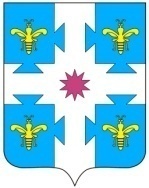 Об обеспечении устойчивой работытопливно-энергетического комплекса и жилищно-коммунального хозяйства в осенне-зимний период 2023/2024 года	Согласно постановления Кабинета Министров Чувашской Республики от 24.05.203 № 348 «Об обеспечении устойчивой работы топливно-энергетического комплекса, жилищно-коммунального хозяйства и социальной сферы в осенне-зимний период 2023/24 года и признании утратившим силу постановления Кабинета Министров Чувашской Республики от 25 мая 2022 г. №225», в целях своевременной и качественной подготовки объектов жилищно-коммунального хозяйства и социальной сферы к работе в зимних условиях, а также устойчивого и безаварийного проведения отопительного периода 2023/2024 года администрация Козловского муниципального округа Чувашской Республики постановляет:  1. Считать подготовку объектов топливно-энергетического комплекса и жилищно-коммунального хозяйства, а также объектов социальной сферы к осенне-зимнему периоду 2023/2024 года первоочередной задачей в работе промышленных и сельскохозяйственных предприятий, учреждений и организаций независимо от их организационно-правовой формы и ведомственной принадлежности.2. Утвердить план мероприятий по подготовке объектов топливно-энергетического комплекса, жилищно-коммунального хозяйства и социальной сферы к осенне-зимнему периоду 2023/2024 года по Козловскому муниципальному округу (приложение №1).           3. Предприятиям и организациям, находящимся на территории Козловского муниципального округа, руководителям предприятий, на балансе которых имеются объекты энергетического и коммунального хозяйства, ГУП «Чувашгаз» Минстроя Чувашии, МУП «ЖКХ Козловское», ФКУ ИК-5 УФСИН России по Чувашской Республике, ООО «УК «Домовой», ООО «УК «Звезда» в срок до 15 июня 2023 года своими приказами и распоряжениями:             3.1. Создать рабочие комиссии и назначить ответственных лиц за организацию подготовки электросетей, отопительных котельных, обеспечивающих теплом учреждения социальной сферы и жилищный фонд, тепловых сетей, объектов водоснабжения и канализаций, получением разрешения на их эксплуатацию от органов Ростехнадзора к 15 сентября 2023 года с составлением актов, паспортов готовности и дефектных ведомостей по результатам проверки.           3.2. Определить объемы ремонтных и строительно-монтажных работ, составить графики ремонтно-восстановительных работ котельных, теплотрасс, водо- и электроснабжения на объектах жилищно-коммунальной сферы. 3.3. Разработать мероприятия по подготовке объектов жилищно-коммунального хозяйства, энергетики и социальной сферы к работе в осенне-зимний период 2023/2024 года, обеспечивающие:- устойчивое функционирование систем тепло, водо- и электроснабжения;- выполнение предусмотренных работ на объектах жилищно-коммунального хозяйства, жилфонда, здравоохранения, культуры и образования до 1 сентября 2023 года;- снижение задолженности за использование топливно-энергетические ресурсы организациями, финансируемыми из местного бюджета;- замена морально и физически устаревшего оборудования;- накопление объемов топлива котельных согласно потребности;- усиление контроля за ходом работ по подготовке объектов тепло и газоснабжения к безопасной эксплуатации в отопительном сезоне;- проведение своевременного и качественного планово-предупредительных ремонтов;- нормальное функционирование аварийно-восстановительных и ремонтных бригад, а в отопительный период с 1 октября 2023 года в круглосуточном режиме;- повышение ответственности работников служб, обеспечивающих подготовку и эксплуатацию объектов тепло- и газоснабжения;- недопущение эксплуатации технических устройств без проведения технического диагностирования; - продолжение работ по установке приборов безопасности, учета и регулирования потребления энергоресурсов на объектах жилищно-коммунального хозяйства и бюджетной сферы.           3.4. Заключить договоры на поставку топлива, нефтепродуктов, твердого топлива в соответствии с доведенными лимитами до 1 августа 2023 года, а также обеспечить создание до 25 сентября 2023 года запасов твердого и жидкого топлива в утвержденных объемах.            3.5. Выполнить утвержденный План мероприятий, объемы капитального ремонта и замены неисправных котлов в период подготовки к осенне-зимнему периоду 2023/2024 года (приложение № 2), объемов замены ветхих тепловых и водопроводных сетей на 2023 год (приложение № 3), представление информации о подготовке жилищного фонда к работе в осенне-зимний период по форме согласно приложению № 4.           4. Рекомендовать ГУП «Чувашгаз» Минстроя Чувашии, МУП «ЖКХ Козловское», ФКУ ИК-5 УФСИН России по Чувашской Республике, ООО «УК «Домовой», ООО «УК «Звезда», руководителям учреждений бюджетной сферы:         4.1. Обеспечить строгое целевое использование выделяемых средств на выполнение предзимних работ, заготовку топлива.         4.2. Обеспечить рациональное использование топливно-энергетических ресурсов, а в подведомственных организациях в соответствии с утвержденными нормами и лимитами потребления, выполнение программ энергоресурсосбережения.         4.3. Осуществлять постоянный контроль за выполнением мероприятий по подготовке к осенне-зимнему периоду 2023/2024 года, соблюдению правил и норм технической эксплуатации жилищного фонда и объектов социально-культурной сферы.           5. Рекомендовать МУП «ЖКХ Козловское», ГУП «Чувашгаз» Минстроя Чувашии, ФКУ ИК-5 УФСИН России по Чувашской Республике обеспечить резервирование источников электроснабжения котельных.           6. Рекомендовать руководителям предприятий и учреждений, ООО «УК «Домовой», ООО «УК «Звезда» до 15 сентября 2023 года полностью погасить кредиторскую задолженность за использование природного газа, тепла и электроэнергии с ведением активной претензионной исковой деятельности.          7. Рекомендовать руководителям предприятий и учреждений, ООО «УК «Домовой», ООО «УК «Звезда» вести постоянную работу с дебиторской задолженностью.     8. Финансовому отделу администрации Козловского муниципального округа и главным распорядителям средств местных бюджетов обеспечить своевременное финансирование средств, предусмотренных на подготовку объектов жилищно-коммунального хозяйства к осенне-зимнему периоду 2023/2024 года.           9. Отделу экономики, инвестиционной деятельности, земельных и имущественных отношений администрации Козловского муниципального округа систематически проводить проверку затрат, включаемых в тарифы с целью выявления неэффективных и необоснованных затрат.           10. Рекомендовать ГУП «Чувашгаз» Минстроя Чувашии, МУП «ЖКХ Козловское», ФКУ ИК-5 УФСИН России по Чувашской Республике, ООО «УК «Домовой», ООО «УК «Звезда», руководителям предприятий и организаций о ходе выполнения настоящего постановления информировать отдел строительства, дорожного хозяйства и ЖКХ администрации Козловского муниципального округа ежемесячно до 28 числа.            10.1 Рекомендовать организациям ЖКХ Козловского муниципального округа представлять в филиал АО «Газпром газораспределение Чебоксары» в г. Козловке копии актов о проверке состояния дымовых и вентиляционных каналов в МКД Козловского муниципального округа.           11. Признать утратившим силу постановление администрации Козловского района Чувашской Республики от 02.06.2022 №307 «Об обеспечении устойчивой работы топливно-энергетического комплекса и жилищно-коммунального хозяйства в осенне-зимний период 2022/2023 года».          12. Контроль за выполнением данного постановления возложить на отдел строительства, дорожного хозяйства и ЖКХ администрации Козловского муниципального округа.Глава Козловского муниципального округа                                                                              Чувашской Республики                                                                              А.Н. ЛюдковУТВЕРЖДЕНпостановлением администрацииКозловского муниципального округа    26.05.2023 г. №472(приложение № 1)П Л А Нмероприятий по подготовке объектов жилищно-коммунального хозяйства и социальной сферы к осенне-зимнему периоду 2023/2024 года* Мероприятия осуществляются по согласованию.                    Приложение № 2к постановлению администрацииКозловского муниципального округа                                                                                           от 26.05.2023 г.  №472О Б Ъ Е М Ыкапитального ремонта и замены неисправных котлов в период подготовки к осенне-зимнему периоду 2023/2024 года(единиц)Приложение № 3к постановлению администрацииКозловского муниципального округа                                                                                          от 26.05.2023 г.  №472О Б Ъ Е М Ызамены ветхих тепловых и водопроводных сетей на 2023 год(км)Приложение № 4к постановлению администрацииКозловского муниципального округа                                                                                                                      от 26.05.2023 г.  №472И Н Ф О Р М А Ц И Яо подготовке жилищного фонда к работе в осенне-зимний период на «___» «______________» 2023 г.  	(форма)Первый заместитель главы администрации МО –                                                начальник Управления по благоустройству и развитию территорий администрации Козловского муниципального округа Чувашской Республики                                                  ______________                                                                                                          (подпись, дата)ЧĂваш РеспубликиКуславкка МУНИЦИПАЛЛĂОКРУГĔНАдминистрацийĔЙЫШĂНУЧувашская республикаАДМИНИСТРАЦИЯКозловского муниципального округаПОСТАНОВЛЕНИЕ______2023  _____ №26.05.2023 №472Куславкка хулиг. Козловка№ ппМероприятияСрок исполненияОтветственный исполнитель12341.Создание комиссий и обеспечение общей координации работ по обеспечению готовности Козловского района к работе в осенне-зимний период 2023/2024 годадо 15 июня 2023 г.АдминистрацияКозловского муниципального округа2.Обеспечение выполнения установленных объемов капитального ремонта и замены неисправных котлов, ветхих тепловых и водопроводных сетейдо 15 сентября 2023 г.Администрация Козловского муниципального округа, ГУП «Чувашгаз» Минстроя Чувашии*,МУП «ЖКХ Козловское»*, ФКУ ИК-5 УФСИН России по Чувашской Республике*,ООО «УК «Домовой»* ООО «УК «Звезда»٭3.Завершение выполнения основных мероприятий по подготовке к работе в осенне-зимний период жилищного фонда с оформлением паспортов готовности к эксплуатации в зимних условияхдо 15 сентября 2023 г.Администрация Козловского муниципального округа,ГУП «Чувашгаз» Минстроя Чувашии*,МУП «ЖКХ Козловское»*, ФКУ ИК-5 УФСИН России по Чувашской Республике*,ООО «УК «Домовой»*ООО «УК «Звезда»*4.Завершение выполнения основных мероприятий по подготовке к отопительному сезону теплоснабжающих организаций независимо от их организационно-правовых форм и форм собственностидо 15 сентября 2023 г.Администрация Козловского муниципального округа,ГУП «Чувашгаз» Минстроя Чувашии*,МУП «ЖКХ Козловское»*, ФКУ ИК-5 УФСИН России по Чувашской Республике*,ООО «УК «Домовой»*ООО «УК «Звезда»*5.Завершение комиссионной проверки и приемки готовности к работе в осенне-зимний период 2023/2024 года организаций, участвующих в производстве, передаче, распределении и потреблении тепловой и электрической энергиидо 1 сентября 2023 г.Администрация Козловского муниципального округа6.Обеспечение оформления паспортов, актов готовности к отопительному сезону энергоснабжающих организаций в соответствии с Правилами оценки готовности  к отопительному периоду, утвержденными приказом Минпромэнерго России от 12 марта 2013 года №103: - потребителей тепловой энергии до 15 сентября 2023 г.Администрация Козловского муниципального округа, организации и учреждения и бюджетной сферы٭-теплоснабжающих и теплосетевых организацийдо 1 ноября2023 г.Администрация Козловского муниципального округа,МУП «ЖКХ Козловское»*7.Получение паспорта готовности муниципального образования к отопительному периоду 2022/2023 года и представление копии в Минстрой Чувашиидо 15 ноября2023 г.Администрация Козловского муниципального округа,8.Создание запасов жидкого и твердого топлива в утвержденных объемах до 1 октября 2023 г.Администрация Козловского муниципального округа, ГУП «Чувашгаз» Минстроя Чувашии*,МУП «ЖКХ Козловское»*, ФКУ ИК-5 УФСИН России по Чувашской Республике*,ООО «УК «Домовой»*,ООО «УК «Звезда»*9.Обеспечение текущих платежей и погашение задолженности за потребленные подведомственными бюджетными учреждениями и организациями жилищно-коммунального хозяйства топливно-энергетические ресурсыпостоянноАдминистрация Козловского муниципального округа, ГУП «Чувашгаз» Минстроя Чувашии*,МУП «ЖКХ Козловское»*, ООО «УК «Домовой»*,ООО «УК «Звезда»*, предприятия и учреждения бюджетной сферы٭10.Создание неснижаемых запасов материально-технических ресурсов на предприятиях жилищно-коммунального хозяйства для оперативного устранения аварийных ситуаций на объектах жилищно-коммунального хозяйства и социальной сферыдо 1 октября 2023 г.ГУП «Чувашгаз» Минстроя Чувашии*,МУП «ЖКХ Козловское»*, ФКУ ИК-5 УФСИН России по Чувашской Республике*,ООО «УК «Домовой»*,ООО «УК «Звезда»*11.Обеспечение резервирования источников электроснабжения коммунальных отопительных котельных, оснащения объектов резервными автономными источниками питания для их нормального функционирования в условиях чрезвычайных и аварийных ситуацийдо 1 октября 2023 г.МУП «ЖКХ Козловское»* 12.Подготовка специальной техники и механизмов предприятий жилищно-коммунального хозяйства к работе в зимних условиях, заготовка в полном объеме противогололедных реагентовдо 1 октября 2023 г.ГУП «Чувашгаз» Минстроя Чувашии*,МУП «ЖКХ Козловское»*, ООО «УК «Домовой»*,ООО «УК «Звезда»*13.Возобновление работы в круглосуточном режиме объединенных аварийно-диспетчерских служб предприятий жилищно-коммунального хозяйства на отопительный периодс 1 октября 2023 г.МУП «ЖКХ Козловское»*, ГУП «Чувашгаз» Минстроя Чувашии*14.Проведение учебно-тренировочных занятий по комплексному взаимодействию при ликвидации аварийных ситуаций на объектах жилищно-коммунального хозяйства и социальной сферыдо 1 сентября 2023 г.Администрация Козловского муниципального округа, ГУП «Чувашгаз» Минстроя Чувашии*,МУП «ЖКХ Козловское»*, ФКУ ИК-5 УФСИН России по Чувашской Республике*,ООО «УК «Домовой»*,ООО «УК «Звезда»*15.Обеспечение представления информации о подготовке жилищного фонда к работе в осенне-зимний период в Минстрой Чувашии согласно приложению № 5 к постановлениюв Госжилинспекцию Чувашии1 и 15 числа ежемесячно с 1 июля до31 сентября 2023 г.с 1 августа до 30 сентября 2023 г. еженедельно АдминистрацияКозловского муниципального округа16.Представление в Минстрой Чувашии информации о ходе подготовки к работе в осенне-зимний период по форме № 1-ЖКХ (зима) срочная 1 числа месяца, следующего за отчетным, в период с 1 июля по 1 ноябряАдминистрацияКозловского муниципального округа17.Ежедневное представление информации о вхождении в отопительный сезон в Минстрой Чувашиис даты начала отопительного сезона до полного подключения объектовАдминистрацияКозловского муниципального округа18Представление в Филиал АО «Газпром газораспределение Чебоксары» в г. Козловке копии актов о проверке состояния дымовых и вентиляционных каналов в МКД Козловского муниципального округапостоянноорганизации ЖКХ Козловского муниципального округа*№п/пНаименование муниципального района, городского округаВсегоВ том числе организаций жилищно-коммунального хозяйства1. муниципальный округ44№п/пНаименование муниципального района, городского округаВетхие тепловые сети в двухтрубном исчисленииВетхие тепловые сети в двухтрубном исчисленииВетхие водопроводные сетиВетхие водопроводные сети№п/пНаименование муниципального района, городского округавсегов том числе организаций жилищно-коммунального хозяйствавсегов том числе организаций жилищно-коммунального хозяйства1. район17,217,21,51,5Количество многоквартирных домов, расположенных на территории муниципального округа (городского округа), единицПромывка и опрессовка, единицПромывка и опрессовка, единицЗаменавнутридомовых сетей, пог. метровЗаменавнутридомовых сетей, пог. метровЗаменавнутридомовых сетей, пог. метровЗаменавнутридомовых сетей, пог. метровЗаменавнутридомовых сетей, пог. метровРемонтРемонтРемонтРемонтРемонтОформлениепаспортов готовности жилищного фонда, единицКоличество многоквартирных домов, расположенных на территории муниципального округа (городского округа), единицдомовузлов водоснабженияканализациитеплоснабжения  электроснабжениягазоснабжениякровель домов, кв. метровотмостков домов, кв. метровотопительных печей,штукдымоходов, штукфасадов, количество домовОформлениепаспортов готовности жилищного фонда, единицпланфакт%